Crestwell Study Centre 3637 Angus Drive, Vancouver BC | 604.222.8317 | www.crestwellstudycentre.com   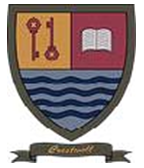 *If you are under 18 years of age, your parent / guardian must sign this formActivity: Name:  							Date of Birth: School:   							Grade/Year: Email: Cellphone: 					Home Phone: Address: *Please note that activity leaders will only communicate with minors verbally, in hand-writing, or electronically for matters pertaining to their role in the activity.Emergency Contact: 				Relationship:    MOTHER		FATHER	   GUARDIAN	        OTHER			Cellphone:   					Email: Dietary requests/ medical or special needs:Are you able to help with car-pooling?		YES			NOMedical/Photo Release: (please check boxes)I grant permission to the organizer/s of Crestwell activities to authorize any medical/surgical treatment that may be deemed necessary for me / my daughter in the event of an accident or illness. I further authorize any hospital and/or medical practitioners designated by the organizer of Crestwell activities to give such treatment. I give my permission for me / my daughter to be included in photos and videos taken during club activities to be used for promotion of Crestwell activities:  Signature: Parent/guardian’s signature (if under 18): Date: